Приложение к письму Ростехнадзора  от ___ декабря 2022 г. № _________УРОКИ, ИЗВЛЕЧЕННЫЕ ИЗ АВАРИИДата происшествия:14.10.2020Наименование организации:АО «Невьянский цементник»Ведомственная принадлежность:Место аварии:Ленина ул., 1, пос. Цементный, Свердловская обл., 624173Вид аварии:Нарушение электрического контакта, размыкание, обрыв цепиКраткое описание аварии:На ПС 110 кВ НЦЗ: Т-1 (40 МВА, 110/35/6 кВ) в работе; СВ 110 кВ включен согласно оперативных указаний диспетчерского центра Филиала АО «СО ЕЭС» - Свердловское РДУ (далее - Свердловское РДУ) (в нормальной схеме отключен, подключен под действие АВР); Т-2 (40 МВА, 110/35/6 кВ) включен на холостой ход по местной заявке (отключены: В-3 6 кВ Т-2, В-4 6 кВ Т-2, В-2-6 БМЗ, В 35 кВ Т-2).На Невьянской ТЭС (установленная мощность 24,9 МВт): Г-1, Г-2, Г-3 в работе; основной и резервный каналы диспетчерской связи и передачи телеметрической информации в работе. ПС 110 кВ НЦЗ и Невьянская ТЭЦ находится в собственности АО «Невьянский цементник» и эксплуатируется персоналом АО «Невьянский цементник».Последствия аварии:Нарушение работы средств диспетчерского и технологического управления, приводящее к одному из следующих случаев потери связи между диспетчерским центром субъекта оперативно-диспетчерского управления в электроэнергетике и объектом электроэнергетики или энергопринимающей установкой продолжительностью 1 час и более: полная потеря диспетчерской связи и дистанционного управления объектом электроэнергетики; полная потеря диспетчерской связи и невозможность передачи телеметрической информации; полная потеря диспетчерской связи и невозможность передачи или приема управляющих воздействий режимной и (или) противоаварийной автоматики1. Технические причины аварии:Потеря питания оборудования связи и передачи телеметрической информации.2. Организационные причины аварии:На Невьянской ТЭС не организовано надлежащее техническое и оперативное обслуживание оборудования СДТУ, в результате чего на момент аварии отсутствовало питание диспетчерских пультов от ИБП (питание осуществлялось от сети общего пользования).На Невьянской ТЭС не разработаны и не введены в действие инструкции по оперативному и техническому обслуживанию оборудования СОТИАССО.3. Технические мероприятия:Восстановить бесперебойное питание  диспетчерских пультов с подключением их через источники бесперебойного питания (ИБП).Установить ИБП для питания оборудования, установленного в шкафу связи АСДУ СОТИАССО Невьянской ТЭС, а также для питания измерительных преобразователей на Невьянской ТЭС и на ПС 110 кВ НЦЗ.4. Организационные мероприятия:Провести внеочередной инструктаж с оперативным персоналом Невьянской ТЭС и ПС 110 кВ НЦЗ по организации работ командированного персонала при выполнении работ, затрагивающих оборудование СОТИАССО.Заключить договор на техническое обслуживание оборудования СОТИАССО.Разработать и утвердить инструкции по оперативному  и техническому обслуживанию оборудования СОТИАССО Невьянской ТЭС.Обеспечить прохождение внеочередной проверки знаний и.о главного энергетика АО «Невьянский цементник» Дедюхина В.Г. в комиссии Уральского управления Ростехнадзора.5. Извлеченные уроки:Усилить контроль за техническим состоянием электрооборудования;Ведение оперативных переговоров необходимо проводить 
в строгом соответствии с Инструкцией о порядке ведения оперативных переговоров и передачи оперативных сообщений.6. Фото места происшествия.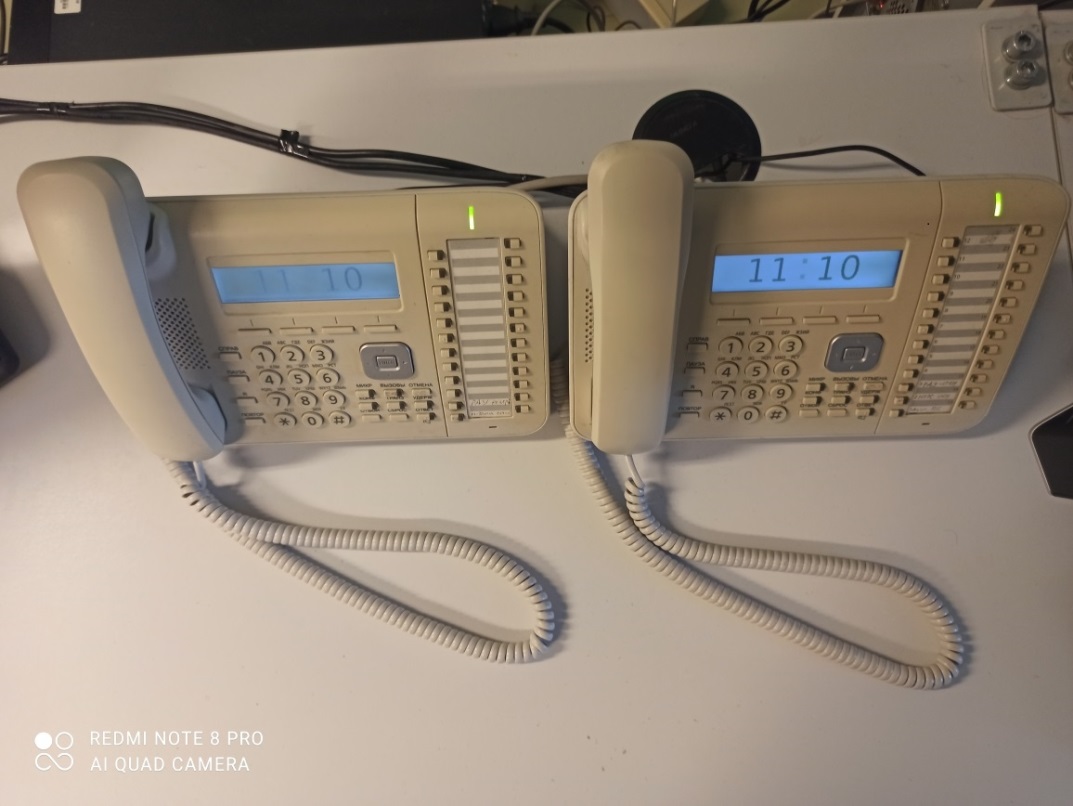 